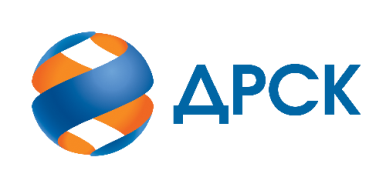 Акционерное Общество«Дальневосточная распределительная сетевая компания»ПРОТОКОЛ № 103/ИТ-ВПЗакупочной комиссии по рассмотрению заявок по аукциону в электронной форме на право заключения договора поставки: Лот № 1 (закупка 13301-ТО-ТО ДИТ-2020-ДРСК): Услуги доступа к сети Интернет. Основной канал Лот № 2 (закупка 13302-ТО-ТО ДИТ-2020-ДРСК): Услуги доступа к сети Интернет. Резервный каналЕИС- 31908440201КОЛИЧЕСТВО ПОДАННЫХ ЗАЯВОК НА УЧАСТИЕ В ЗАКУПКЕ: 9 (девять) заявок.КОЛИЧЕСТВО ОТКЛОНЕННЫХ ЗАЯВОК: 0 (ноль) заявок.ВОПРОСЫ, ВЫНОСИМЫЕ НА РАССМОТРЕНИЕ ЗАКУПОЧНОЙ КОМИССИИ: О выборе победителя закупки.ВОПРОС № 1.  О выборе победителя закупкиРЕШИЛИ:Утвердить ранжировку участников открытого аукциона:Признать Победителем закупки Участника, занявшего первое место в ранжировке по степени предпочтительности для заказчика: 	Лот № 1 (закупка 13301-ТО-ТО ДИТ-2020-ДРСК): Услуги доступа к сети Интернет. Основной канал: ООО "ТЕЛЕДАЙН СИСТЕМС ЛИМИТЕД" ИНН/КПП 2801037655/280101001 ОГРН 1022800512350: на условиях: стоимость заявки 501 500,00 руб. без учета НДС. Срок оказания услуг: 01.01.2020-31.12.2023. Условия оплаты: Оплата оказанных Исполнителем услуг производится Заказчиком российскими рублями по безналичному расчету путем перечисления денежных средств на расчетный счет Исполнителя ежемесячно до 15 (пятнадцатого) числа месяца, следующего за расчетным, на основании выставленного Исполнителем в адрес Заказчика подписанного Сторонами акта оказанных услуг, счета.Лот № 2 (закупка 13302-ТО-ТО ДИТ-2020-ДРСК): Услуги доступа к сети Интернет. Резервный канал: ПАО "МОБИЛЬНЫЕ ТЕЛЕСИСТЕМЫ" ИНН/КПП 7740000076/770901001 ОГРН 1027700149124: на условиях: стоимость заявки 501 500,00 руб. без учета НДС. Срок оказания услуг: 01.01.2020-31.12.2023. Условия оплаты: Оплата за поставленные услуги (включая абонентскую плату за предыдущий месяц) производится до 20 числа месяца, следующего за расчетным.Инициатору договора обеспечить подписание договора с Победителем не ранее чем через 10 (десять) календарных дней и не позднее 20 (двадцати) календарных дней после официального размещения итогового протокола по результатам закупки.Победителю закупки в срок не позднее 3 (трех) рабочих дней с даты официального размещения итогового протокола по результатам закупки обеспечить направление по адресу, указанному в Документации о закупке, информацию о цепочке собственников, включая бенефициаров (в том числе конечных), по форме и с приложением подтверждающих документов согласно Документации о закупке.Коврижкина Е.Ю. тел. 397208г. Благовещенск«06» декабря  2019№ п/пНаименование и адрес УчастникаДата и время регистрации заявокЛот № 1 (закупка 13301-ТО-ТО ДИТ-2020-ДРСК): Услуги доступа к сети Интернет. Основной каналЛот № 1 (закупка 13301-ТО-ТО ДИТ-2020-ДРСК): Услуги доступа к сети Интернет. Основной каналЛот № 1 (закупка 13301-ТО-ТО ДИТ-2020-ДРСК): Услуги доступа к сети Интернет. Основной канал1Регистрационный номер участника: 103/И-1 лот106.11.2019 09:262Регистрационный номер участника: 103/И-2 лот108.11.2019 08:163Регистрационный номер участника: 103/И-3  лот112.11.2019 10:184Регистрационный номер участника: 103/И-4 лот111.11.2019 06:28Лот № 2 (закупка 13302-ТО-ТО ДИТ-2020-ДРСК): Услуги доступа к сети Интернет. Резервный каналЛот № 2 (закупка 13302-ТО-ТО ДИТ-2020-ДРСК): Услуги доступа к сети Интернет. Резервный каналЛот № 2 (закупка 13302-ТО-ТО ДИТ-2020-ДРСК): Услуги доступа к сети Интернет. Резервный канал1Регистрационный номер участника: 103/И-1 лот206.11.2019 09:292Регистрационный номер участника: 103/И-2 лот 208.11.2019 07:103Регистрационный номер участника: 103/И-3  лот 208.11.2019 08:174Регистрационный номер участника: 103/И-4 лот 212.11.2019 10:255Регистрационный номер участника: 103/И-5 лот 211.11.2019 06:52Место в ранжировкеНаименование и адрес участникаПервая ценовая ставка, руб. без НДСИтоговая цена по результатам аукциона, руб. без НДСЛот № 1 (закупка 13301-ТО-ТО ДИТ-2020-ДРСК): Услуги доступа к сети Интернет. Основной каналЛот № 1 (закупка 13301-ТО-ТО ДИТ-2020-ДРСК): Услуги доступа к сети Интернет. Основной каналЛот № 1 (закупка 13301-ТО-ТО ДИТ-2020-ДРСК): Услуги доступа к сети Интернет. Основной каналЛот № 1 (закупка 13301-ТО-ТО ДИТ-2020-ДРСК): Услуги доступа к сети Интернет. Основной канал1 местоООО "ТЕЛЕДАЙН СИСТЕМС ЛИМИТЕД" ИНН/КПП 2801037655/280101001 
ОГРН 10228005123501 080 000,00501 500,002 местоПАО "МОБИЛЬНЫЕ ТЕЛЕСИСТЕМЫ"ИНН/КПП 7740000076/770901001 
ОГРН 10277001491241 250 000,00507 750,003 местоПАО "Ростелеком"ИНН/КПП 7707049388/770545001 
ОГРН 1027700198767864 000,00864 000,004 местоАО "КОМПАНИЯ ТРАНСТЕЛЕКОМ"ИНН/КПП 7709219099/770301001 
ОГРН 10277395982481 099 968,001 099 968,00Лот № 2 (закупка 13302-ТО-ТО ДИТ-2020-ДРСК): Услуги доступа к сети Интернет. Резервный каналЛот № 2 (закупка 13302-ТО-ТО ДИТ-2020-ДРСК): Услуги доступа к сети Интернет. Резервный каналЛот № 2 (закупка 13302-ТО-ТО ДИТ-2020-ДРСК): Услуги доступа к сети Интернет. Резервный каналЛот № 2 (закупка 13302-ТО-ТО ДИТ-2020-ДРСК): Услуги доступа к сети Интернет. Резервный канал1 местоПАО "МОБИЛЬНЫЕ ТЕЛЕСИСТЕМЫ"ИНН/КПП 7740000076/770901001 
ОГРН 10277001491241 250 000,00518 750,002 местоООО "ТЕЛЕДАЙН СИСТЕМС ЛИМИТЕД" ИНН/КПП 2801037655/280101001 
ОГРН 10228005123501 080 000,00525 000,003 местоПАО "Ростелеком"ИНН/КПП 7707049388/770545001 
ОГРН 1027700198767800 000,00800 000,004 местоАО "КОМПАНИЯ ТРАНСТЕЛЕКОМ"ИНН/КПП 7709219099/770301001 
ОГРН 10277395982481 099 968,001 099 968,005 местоДальневосточный филиал ПАО «МегаФон» 
ИНН/КПП 7812014560/272143001 
ОГРН 10278091695851 250 000,001 250 000,00Секретарь Закупочной комиссии  1 уровня АО «ДРСК»____________________М.Г. Елисеева